„Dzieci z Bullerbyn” to jedna z najpopularniejszych powieści szwedzkiej pisarki Astrid Lindgren. Ciepła, pełna przygód i humoru opowieść o dzieciństwie, jest historią znaną kilku pokoleniom czytelników. Rozpoczęliśmy przygodę z lekturą w klasie III. Poznaliśmy mieszkańców Bullerbyn, maleńkiej szwedzkiej wioski, która liczy zaledwie trzy zagrody, a czytając fragmenty identyfikowaliśmy się  z bohaterami.` Postanowiliśmy też wykonać, pracując w grupach, makiety Bullerbyn wraz z jej mieszkańcami. To było pracochłonne zadanie, z które wszyscy chętnie się zaangażowaliśmy.                                                       Uczniowie kl.3a z wychowawcą p. Anną Połeć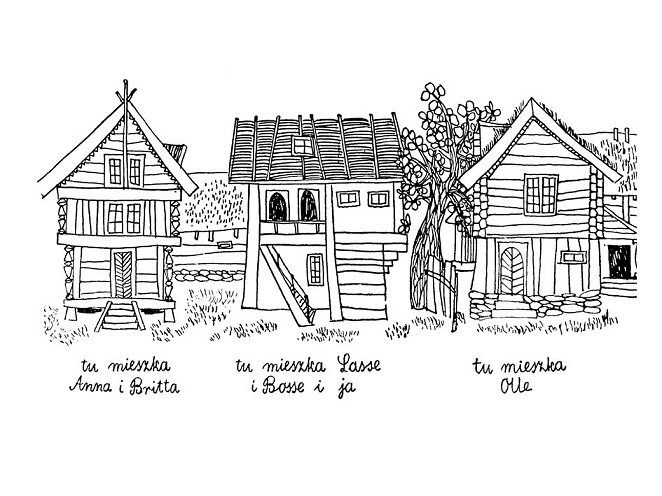 